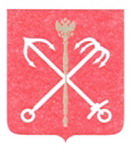 САНКТ-ПЕТЕРБУРГСКАЯ ИЗБИРАТЕЛЬНАЯ КОМИССИЯРЕШЕНИЕО предложении в состав избирательной комиссии внутригородского муниципального образования Санкт-Петербурга поселок Лисий НосВ связи с досрочным прекращением полномочий членов избирательной комиссии внутригородского муниципального образования Санкт-Петербурга поселок Лисий Нос с правом решающего голоса Чекарева Романа Сергеевича и Лазарева Валентина Михайловича, назначенных по предложению Санкт-Петербургской избирательной комиссии, в соответствии с пунктами 7 и 9 статьи 24 Федерального закона от 12 июня 2002 года № 67-ФЗ «Об основных гарантиях избирательных прав и права на участие в референдуме граждан Российской Федерации» Санкт-Петербургская избирательная комиссия решила:1. Предложить Муниципальному Совету внутригородского муниципального образования Санкт-Петербурга поселок Лисий Нос  назначить членами избирательной комиссии внутригородского муниципального образования Санкт-Петербурга поселок Лисий Нос с правом решающего голоса:Волковского Романа Игоревича, 1985 года рождения, образование высшее (юридическое);Москвина Алексея Владимировича, 1969 года рождения, образование высшее (юридическое). 2. Направить настоящее решение в Муниципальный Совет внутригородского муниципального образования Санкт-Петербурга поселок Лисий Нос, избирательную комиссию внутригородского муниципального образования Санкт-Петербурга поселок Лисий Нос.3. Опубликовать настоящее решение в сетевом издании «Вестник Санкт-Петербургской избирательной комиссии».4. Контроль за исполнением настоящего решения возложить на секретаря Санкт-Петербургской избирательной комиссии М.А. Жданову.01 июля 2014 года№ 60-4       ПредседательСанкт-Петербургской избирательной комиссииА.С. ПучнинСекретарьСанкт-Петербургскойизбирательной комиссииМ.А. Жданова